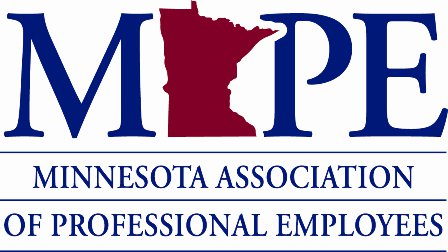 General Grant Application FormGroup Requesting:       Contact Person:       E-mail address:       Phone No.:        Date of Request:      Grant Amount:       Grant Period:       Total grant budget:        Organizing Fund		 Political Fund  		Expedite FundingA grant plan and draft budget must be attached to this application form. This report is to be signed by an officer of your organization’s governing body.Signature:  ____________________________Title: ________________________________Return to:	grants@mape.org or via mail: Minnesota Association of Professional Employees3460 Lexington Ave N, Suite 300Shoreview, MN 55126